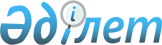 О внесении изменений и дополнений в решение районного маслихата от 20 декабря 2012 года № 56 "О районном бюджете на 2013-2015 годы"
					
			Утративший силу
			
			
		
					Решение маслихата Кобдинского района Актюбинской области от 26 апреля 2013 года № 87. Зарегистрировано Департаментом юстиции Актюбинской области 14 мая 2013 года № 3580. Утратило силу в связи с истечением срока применения решением Кобдинского районного маслихата Актюбинской области от 24 декабря 2013 года № 136      Сноска. Утратило силу в связи с истечением срока применения решением Кобдинского районного маслихата Актюбинской области от 24.12.2013 № 136.      Примечание РЦПИ.

      В тексте документа сохранена пунктуация и орфография оригинала.

      В соответствии со статьей 6 Закона Республики Казахстан от 23 января 2001 года «О местном государственном управлении и самоуправлении в Республике Казахстан», статьи 9, 106 Бюджетного Кодекса Республики Казахстан от 4 декабря 2008 года Кобдинский районный маслихат РЕШИЛ:



      1. Внести в решение Кобдинского районного маслихата от 20 декабря 2012 года № 56 «О районном бюджете на 2013-2015 годы» (зарегистрировано в Реестре государственной регистрации нормативно правовых актов № 3484, опубликовано от 18 января 2013 года в газете «Кобда» № 4), следующие изменения и дополнения:



      1) в пункте 1:



      в подпункте 1):

      доходы

      цифры «2 686 571» заменить цифрами «2 737 150»,

      в том числе по:

      поступлениям трансфертов

      цифры «2 389 346» заменить цифрами «2 439 925»;



      в подпункте 2):

      затраты

      цифры «2 714 200,1» заменить цифрами «2 765 506,2»;



      в подпункте 5):

      дефицит бюджета

      цифры «- 37 654,1» заменить цифрами «- 38 381,2»;



      в подпункте 6):

      финансирование дефицита бюджета

      цифры «37 654,1» заменить цифрами «38 381,2».



      2) пункт 9

      дополнить абзацами следующего содержания:

      «на капитальный ремонт объектов образования – 45 000 тысяч тенге»;

      «на единовременную материальную помощь ветеранам Великой Отечественной войны – 151 тысяч тенге»;

      «на организацию работ молодежных трудовых отрядов «Жасыл ел» – 2 028 тысяч тенге»;

      «на проектирование, строительство и (или) приобретение жилья государственного коммунального жилищного фонда - 3 400 тысяч тенге».



      3) приложение 1 к указанному решению изложить в новой редакции согласно приложению 1 к настоящему решению.



      2. Настоящее решение вводится в действие с 1 января 2013 года.      Председатель сессии                     Секретарь

      районного маслихата                районного маслихата           А.КЛЮТОВ                        Л.ИСМАГАМБЕТОВА

Приложение 1

к решению районного маслихата

от 26 апреля 2013 года № 87Приложение 1

к решению районного маслихата

от 20 декабря 2012 года № 56 Районный бюджет на 2013 год
					© 2012. РГП на ПХВ «Институт законодательства и правовой информации Республики Казахстан» Министерства юстиции Республики Казахстан
				категориякатегориякатегориякатегорияСумма, тыс.тенгеклассклассклассСумма, тыс.тенгеподклассподклассСумма, тыс.тенгеНаименованиеСумма, тыс.тенгеІ. Поступления 2737150
1Налоговые поступления 282495
01Подоходный налог 123675
2Индивидуальный подоходный налог 12367503Социальный налог 115120
1Социальный налог 11512004Hалоги на имущество 37415
1Hалоги на имущество 175203Земельный налог 19954Hалог на транспортные средства 144005Единый земельный налог 350005Внутренние налоги на товары, работы и услуги 4815
2Акцизы 11603Поступления за использование природных и других ресурсов 18004Сборы за ведение предпринимательской и профессиональной деятельности 185508Обязательные платежи, взимаемые за совершение юридически значимых действий и (или) выдачу документов уполномоченными на то государственными органами или должностными лицами1470
1Государственная пошлина 14702Неналоговые поступления 6068
01Доходы от государственной собственности 568
5Доходы от аренды имущества, находящегося в государственной собственности 56806Прочие неналоговые поступления 5500
1Прочие неналоговые поступления 55003Поступления от продажи основного капитала 8662
03Продажа земли и нематериальных активов8662
1Продажа земли 86624Поступления трансфертов 2439925
02Трансферты из вышестоящих органов государственного управления2439925
2Трансферты из областного бюджета2439925Ф.группаФ.группаФ.группаФ.группаФ.группаСумма (тыс.тенге)Ф.подгруппаФ.подгруппаФ.подгруппаФ.подгруппаСумма (тыс.тенге)адм. Б.прогр.адм. Б.прогр.адм. Б.прогр.Сумма (тыс.тенге)программапрограммаСумма (тыс.тенге)Наименование Сумма (тыс.тенге)123456II. Расходы 2 765 506,2
01Государственные услуги общего характера239 604,2
1Представительные, исполнительные и другие органы, выполняющие общие функции государственного управления218 109,0
112Аппарат маслихата района (города областного значения)12 069,0
001Услуги по обеспечению деятельности маслихата района (города областного значения)12 069,0122Аппарат акима района (города областного значения)58 543,0
001Услуги по обеспечению деятельности акима района (города областного значения)51 758,0003Капитальные расходы государственных органов6 785,0123Аппарат акима района в городе, города районного значения, поселка, аула (села), аульного (сельского) округа147 497,0
001Услуги по обеспечению деятельности акима района в городе, города районного значения, поселка, аула (села), аульного (сельского) округа145 251,7022Капитальные расходы государственных органов2 245,32Финансовая деятельность11 844,0
452Отдел финансов района (города областного значения)11 844,0
001Услуги по реализации государственной политики в области исполнения бюджета района (города областного значения) и управления коммунальной собственностью района (города областного значения)11 844,05Планирование и статистическая деятельность9 651,2
476Отдел экономики, бюджетного планирования и предпринимательства района (города областного значения)9 651,2
001Услуги по реализации государственной политики в области формирования, развития экономической политики, системы государственного планирования, управления района и предпринимательства (города областного значения)9 651,202Оборона3 057,0
1Военные нужды1 522,0
122Аппарат акима района (города областного значения)1 522,0
005Мероприятия в рамках исполнения всеобщей воинской обязанности1 522,02Организация работы по чрезвычайным ситуациям1 535,0
122Аппарат акима района (города областного значения)1 535,0
006Предупреждение и ликвидация чрезвычайных ситуаций масштаба района (города областного значения)649,0007Мероприятия по профилактике и тушению степных пожаров районного (городского) масштаба, а также пожаров в населенных пунктах, в которых не созданы органы государственной противопожарной службы886,003Общественный порядок, безопасность, правовая, судебная, уголовно-исполнительная деятельность3 000,0
9Прочие услуги в области общественного порядка и безопасности3 000,0
458Отдел жилищно-коммунального хозяйства, пассажирского транспорта и автомобильных дорог района (города областного значения)3 000,0
021Обеспечение безопасности дорожного движения в населенных пунктах3 000,004Образование1 944 101,0
1Дошкольное воспитание и обучение228 718,7
471Отдел образования, физической культуры и спорта района (города областного значения) 228 718,7
003Обеспечение деятельности организаций дошкольного воспитания и обучения171 612,7040Реализация государственного образовательного заказа в дошкольных организациях образования57 106,02Начальное, основное среднее и общее среднее образование1 620 469,2
471Отдел образования, физической культуры и спорта района (города областного значения) 1 620 469,2
004Общеобразовательное обучение1 574 465,2005Дополнительное образование для детей и юношества46 004,09Прочие услуги в области образования94 913,1
471Отдел образования, физической культуры и спорта района (города областного значения) 94 913,1
009Приобретение и доставка учебников, учебно-методических комплексов для государственных учреждений образования района (города областного значения)12 726,0010Проведение школьных олимпиад, внешкольных мероприятий и конкурсов районного (городского) масштаба1 297,0020Ежемесячные выплаты денежных средств опекунам (попечителям) на содержание ребенка-сироты (детей-сирот), и ребенка (детей), оставшегося без попечения родителей за счет трансфертов из республиканского бюджета 9 021,0067Капитальные расходы подведомственных государственных учреждений и организаций71 869,106Социальная помощь и социальное обеспечение108 640,0
2Социальная помощь96 158,0
123Аппарат акима района в городе, города районного значения, поселка, аула (села), аульного (сельского) округа7 076,0
003Оказание социальной помощи нуждающимся гражданам на дому7 076,0451Отдел занятости и социальных программ района (города областного значения)89 082,0
002Программа занятости34 210,0004Оказание социальной помощи на приобретение топлива специалистам здравоохранения, образования, социального обеспечения, культуры, спорта и ветеринарии в сельской местности в соответствии с законодательством Республики Казахстан10 400,0005Государственная адресная социальная помощь221,0007Социальная помощь отдельным категориям нуждающихся граждан по решениям местных представительных органов38 051,0016Государственные пособия на детей до 18 лет4 500,0017Обеспечение нуждающихся инвалидов обязательными гигиеническими средствами и предоставление услуг специалистами жестового языка, индивидуальными помощниками в соответствии с индивидуальной программой реабилитации инвалида1 700,09Прочие услуги в области социальной помощи и социального обеспечения12 482,0
451Отдел занятости и социальных программ района (города областного значения)12 482,0
001Услуги по реализации государственной политики на местном уровне в области обеспечения занятости и реализации социальных программ для населения12 226,0011Оплата услуг по зачислению, выплате и доставке пособий и других социальных выплат256,007Жилищно-коммунальное хозяйство51 033,3
1Жилищное хозяйство32 680,0
466Отдел архитектуры, градостроительства и строительства района (города областного значения) 32 680,0
003Проектирование, строительство и (или) приобретение жилья государственного коммунального жилищного фонда22 680,0004Проектирование, развитие, обустройство и (или) приобретение инженерно-коммуникационной инфраструктуры 10 000,02Коммунальное хозяйство3 392,3
458Отдел жилищно-коммунального хозяйства, пассажирского транспорта и автомобильных дорог района (города областного значения)3 392,3
012Функционирование системы водоснабжения и водоотведения3 392,33Благоустройство населенных пунктов14 961,0
123Аппарат акима района в городе, города районного значения, поселка, аула (села), аульного (сельского) округа11 933,0
008Освещение улиц населенных пунктов8 712,3009Обеспечение санитарии населенных пунктов1 531,0011Благоустройство и озеленение населенных пунктов1 689,7458Отдел жилищно-коммунального хозяйства, пассажирского транспорта и автомобильных дорог района (города областного значения)3 028,0
018Благоустройство и озеленение населенных пунктов3 028,008Культура, спорт, туризм и информационное пространство211 792,0
1Деятельность в области культуры144 717,0
455Отдел культуры и развития языков района (города областного значения)120 613,0
003Поддержка культурно-досуговой работы120 613,0466Отдел архитектуры, градостроительства и строительства района (города областного значения)24 104,0
011Развитие объектов культуры24 104,02Спорт1 903,0
471Отдел образования, физической культуры и спорта района (города областного значения)1 903,0
014Проведение спортивных соревнований на районном (города областного значения) уровне498,0015Подготовка и участие членов сборных команд района (города областного значения) по различным видам спорта на областных спортивных соревнованиях1 405,03Информационное пространство42 495,0
455Отдел культуры и развития языков района (города областного значения)36 643,0
006Функционирование районных (городских) библиотек36 231,0007Развитие государственного языка и других языков народа Казахстана412,0456Отдел внутренней политики района (города областного значения)5 852,0
002Услуги по проведению государственной информационной политики через газеты и журналы 4 707,0005Услуги по проведению государственной информационной политики через телерадиовещание1 145,09Прочие услуги по организации культуры, спорта, туризма и информационного пространства22 677,0
455Отдел культуры и развития языков района (города областного значения) 14 121,0
001Услуги по реализации государственной политики на местном уровне в области развития языков и культуры8 626,0032Капитальные расходы подведомственных государственных учреждений и организаций5 495,0456Отдел внутренней политики района (города областного значения)8 556,0
001Услуги по реализации государственной политики на местном уровне в области информации, укрепления государственности и формирования социального оптимизма граждан7 210,0003Реализация мероприятий в сфере молодежной политики1 346,010Сельское, водное, лесное, рыбное хозяйство, особо охраняемые природные территории, охрана окружающей среды и животного мира, земельные отношения81 027,8
1Сельское хозяйство20 491,8
466Отдел архитектуры, градостроительства и строительства района (города областного значения)2 000,0
010Развитие объектов сельского хозяйства2 000,0474Отдел сельского хозяйства и ветеринарии района (города областного значения)12 611,0
001Услуги по реализации государственной политики на местном уровне в сфере сельского хозяйства и ветеринарии 11 811,0003Капитальные расходы государственных органов400,0005Обеспечение функционирования скотомогильников (биотермических ям) 400,0476Отдел экономики, бюджетного планирования и предпринимательства района (города областного значения)5 880,8
099Реализация мер по оказанию социальной поддержки специалистов 5 880,86Земельные отношения8 537,0
463Отдел земельных отношений района (города областного значения)8 537,0
001Услуги по реализации государственной политики в области регулирования земельных отношений на территории района (города областного значения)6 537,0006Землеустройство, проводимое при установлении границ городов районного значения, районов в городе, поселков аулов (сел), аульных (сельских) округов2 000,09Прочие услуги в области сельского, водного, лесного, рыбного хозяйства, охраны окружающей среды и земельных отношений51 999,0
474Отдел сельского хозяйства и ветеринарии района (города областного значения)51 999,0
013Проведение противоэпизоотических мероприятий 51 999,011Промышленность, архитектурная, градостроительная и строительная деятельность7 359,0
2Архитектурная, градостроительная и строительная деятельность7 359,0
466Отдел архитектуры, градостроительства и строительства района (города областного значения) 7 359,0
001Услуги по реализации государственной политики в области строительства, улучшения архитектурного облика городов, районов и населенных пунктов области и обеспечению рационального и эффективного градостроительного освоения территории района 7 359,012Транспорт и коммуникации65 000,0
1Автомобильный транспорт65 000,0
458Отдел жилищно-коммунального хозяйства, пассажирского транспорта и автомобильных дорог района (города областного значения)65 000,0
023Обеспечение функционирования автомобильных дорог15 000,0045Капитальный и средний ремонт автомобильных дорог районного значения и улиц населенных пунктов50 000,013Прочие49 391,2
3Поддержка предпринимательской деятельности и защита конкуренции1 000,0
476Отдел экономики, бюджетного планирования и предпринимательства района (города областного значения)1 000,0
005Поддержка предпринимательской деятельности1 000,09Прочие48 391,2
123Аппарат акима района в городе, города районного значения, поселка, аула (села), аульного (сельского) округа19 537,8
040Реализация мер по содействию экономическому развитию регионов в рамках Программы «Развитие регионов» 19 537,8452Отдел финансов района (города областного значения)3 500,0
012Резерв местного исполнительного органа района (города областного значения) 3 500,0458Отдел жилищно-коммунального хозяйства, пассажирского транспорта и автомобильных дорог района (города областного значения)7 425,4
001Услуги по реализации государственной политики на местном уровне в области жилищно-коммунального хозяйства, пассажирского транспорта и автомобильных дорог 7 425,4471Отдел образования, физической культуры и спорта района (города областного значения)17 928,0
001Услуги по обеспечению деятельности отдела образования, физической культуры и спорта17 328,0018Капитальные расходы государственного органа600,015Трансферты1 500,7
1Трансферты1 500,7
452Отдел финансов района (города областного значения)1 500,7
006Возврат неиспользованных (недоиспользованных) целевых трансфертов1 500,7III. Чистое бюджетное кредитование10 025,0
Бюжетные кредиты15 579,010Сельское, водное, лесное, рыбное хозяйство, особо охраняемые природные территории, охрана окружающей среды и животного мира, земельные отношения15 579,01Сельское хозяйство,15 579,0476Отдел экономики, бюджетного планирования и предпринимательства района (города областного значения)15 579,0004Бюджетные кредиты для реализации мер социальной поддержки специалистов 15 579,0Ф. группаФ. группаФ. группаФ. группаФ. группаСумма (тыс.тенге)Ф.подгруппаФ.подгруппаФ.подгруппаФ.подгруппаСумма (тыс.тенге)адм. б.прогр.адм. б.прогр.адм. б.прогр.Сумма (тыс.тенге)программапрограммаСумма (тыс.тенге)Наименование Сумма (тыс.тенге)1234565Погашение бюджетных кредитов5554,0
01Погашение бюджетных кредитов5554,01Погашение бюджетных кредитов, выданных из государственного бюджета5554,013Погашение бюджетных кредитов, выданных из областного бюджета местным исполнительным органам районов (городов областного значения)5554,0Ф. группаФ. группаФ. группаФ. группаФ. группаСумма (тыс.тенге)Ф.подгруппаФ.подгруппаФ.подгруппаФ.подгруппаСумма (тыс.тенге)адм. б.прогр.адм. б.прогр.адм. б.прогр.Сумма (тыс.тенге)программапрограммаСумма (тыс.тенге)Н а и м е н о в а н и е Сумма (тыс.тенге)123456IV. Сальдо по операциям с финансовыми активами0
Приобретение финансовых активов0
13Прочие0
9Прочие0452Отдел финансов района 0005Формирование или увеличение уставного капитала юридических лиц0V. Дефицит бюджета-38 381,2
VI. Финансирование дефицита бюджета38 381,2
Ф. группаФ. группаФ. группаФ. группаФ. группаСумма (тыс.тенге)Ф.подгруппаФ.подгруппаФ.подгруппаФ.подгруппаСумма (тыс.тенге)адм. б.прогр.адм. б.прогр.адм. б.прогр.Сумма (тыс.тенге)программапрограммаСумма (тыс.тенге)Наименование Сумма (тыс.тенге)1234567Поступление займов15 579,0 
01Внутренние государственные займы15 579,0 
203.Договора займа15 579,0 Ф. группаФ. группаФ. группаФ. группаФ. группаСумма (тыс.тенге)Ф.подгруппаФ.подгруппаФ.подгруппаФ.подгруппаСумма (тыс.тенге)адм. б.прогр.адм. б.прогр.адм. б.прогр.Сумма (тыс.тенге)программапрограммаСумма (тыс.тенге)Н а и м е н о в а н и е Сумма (тыс.тенге)12345616Погашение займов5 745,0 
1Погашение займов5 745,0 
452Отдел финансов района (города областного значения)5 745,0 
008Погашение долга местного исполнительного органа перед вышестоящим бюджетом5 554,0 
021Возврат неиспользованных бюджетных кредитов, выданных из местного бюджета191,0
Ф. группаФ. группаФ. группаФ. группаФ. группаСумма (тыс.тенге)Ф.подгруппаФ.подгруппаФ.подгруппаФ.подгруппаСумма (тыс.тенге)адм. б.прогр.адм. б.прогр.адм. б.прогр.Сумма (тыс.тенге)программапрограммаСумма (тыс.тенге)Наименование Сумма (тыс.тенге)12345 68Используемые остатки бюджетных средств28 547,2 
01Остатки бюджетных средств 28 547,2 
1Свободные остатки бюджетных средств28 547,2 